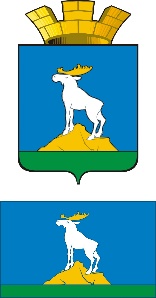 ГЛАВА НИЖНЕСЕРГИНСКОГО ГОРОДСКОГО ПОСЕЛЕНИЯПОСТАНОВЛЕНИЕ18.06.2015 г.          №  224г. Нижние Серги О внесении изменений в Постановление главы Нижнесергинского городского поселения от 01.08.2014г № 281 «Об утверждении краткосрочного плана реализации Региональной программы по проведению капитального ремонта общего имущества в многоквартирных домах на территории Нижнесергинского городского поселения на 2015-2017 годы»В соответствии с частью 7 статьи 168 Жилищного кодекса Российской Федерации, статьей 11 Областного закона от 19.12.2013г № 127-ОЗ «Об  обеспечении проведения капитального ремонта общего имущества в многоквартирных домах на территории Свердловской области», на основании пункта 2 постановления Правительства Свердловской  области от 03.06.2014г № 477-ПП «Об установлении Порядка утверждения краткосрочных планов реализации  Региональной программы капитального ремонта общего имущества в многоквартирных домах Свердловской области на 2015-2044 годы, утвержденной постановлением Правительства Свердловской области от 22.04.2014г № 306-ПП», руководствуясь Уставом Нижнесергинского городского поселения, ПОСТАНОВЛЯЮ:1. Внести изменения в краткосрочный план реализации Региональной программы по проведению капитального ремонта общего имущества в многоквартирных домах на территории Нижнесергинского городского поселения на 2015 год, изложить следующей редакции (прилагается).2. Контроль за исполнением настоящего постановления оставляю за собой.3. Опубликовать настоящее постановление путем размещения на официальном сайте Нижнесергинского городского поселения в сети «Интернет».Глава Нижнесергинского городского поселения                                                               А. М. ЧекасинСОГЛАСОВАНИЕпроекта постановления (распоряжения) главы Нижнесергинского городского поселенияНаименование постановления (распоряжения):  О внесении изменений в Постановление главы Нижнесергинского городского поселения от 01.08.2014г № 281 «Об утверждении краткосрочного плана реализации Региональной программы по проведению капитального ремонта общего имущества в многоквартирных домах на территории Нижнесергинского городского поселения на 2015-2017 годы»Докладчик: Блинкова Наталья ГеннадьевнаПостановление разослать: Региональный фонд содействия капитальному ремонту общего имущества в многоквартирных домах Свердловской областиИсполнитель, телефон: Блинкова Н. Г., 28-0-12ДолжностьФамилия и инициалыСроки и результаты согласованияСроки и результаты согласованияСроки и результаты согласованияДолжностьФамилия и инициалыДата поступления на согласование Дата согласованияЗамечания на подпись Глава Нижнесергинского городского поселенияЧекасин А. М.Заместитель главы администрации по социально-экономическим вопросамТитова Н. А.Заместитель главы администрации по городскому хозяйствуНикишин Ю. В.Ведущий специалист (юрист)Матвеев И. Н.Зав. организационно-кадрового отделаКондакова Л.Ю.И. о. зав. отделом земельно-имущественных отношенийСкачкова А. С.